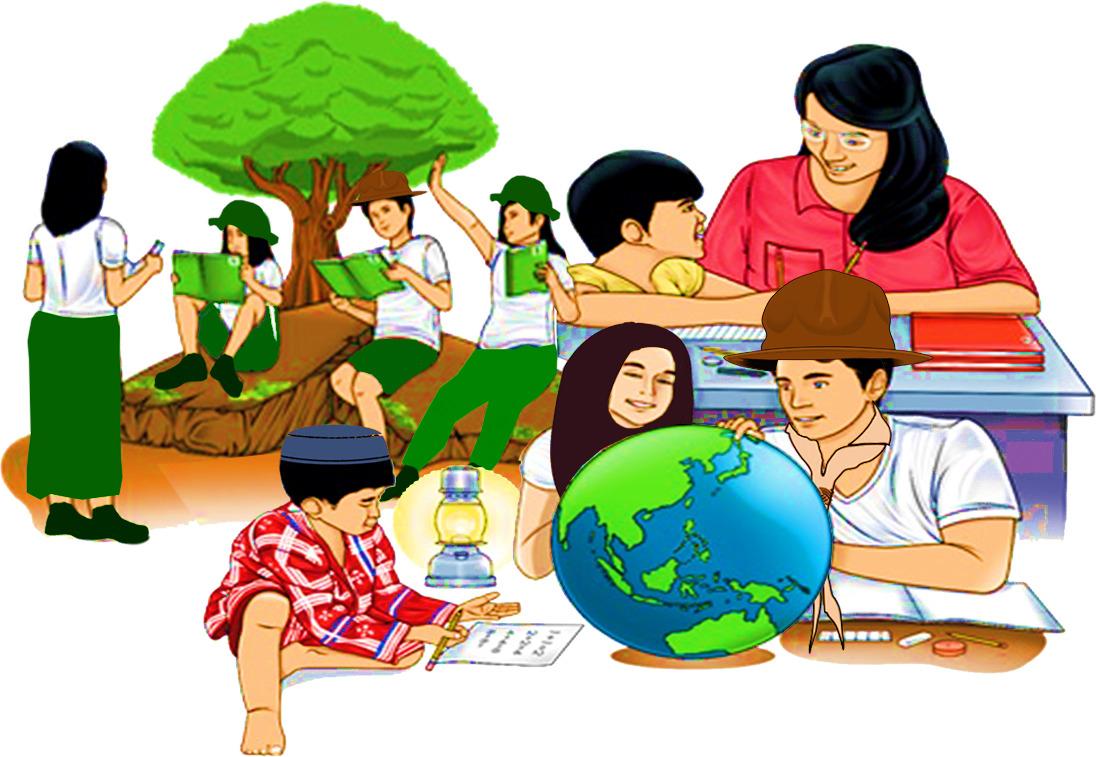 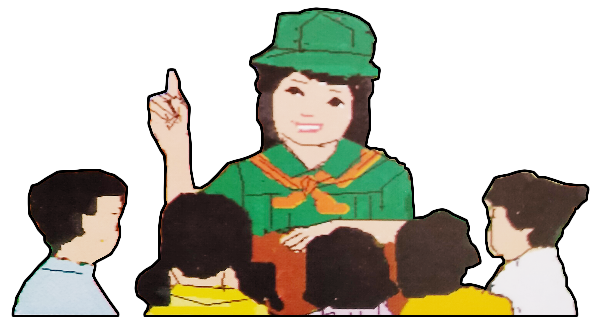 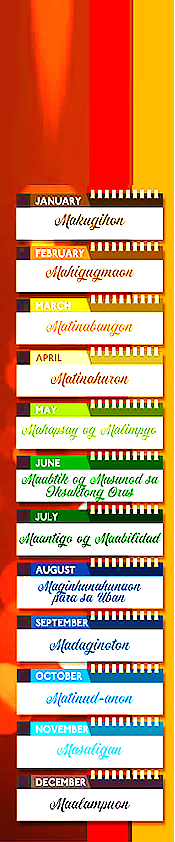 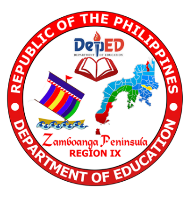 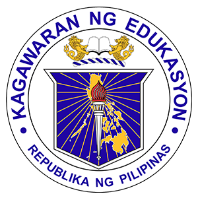 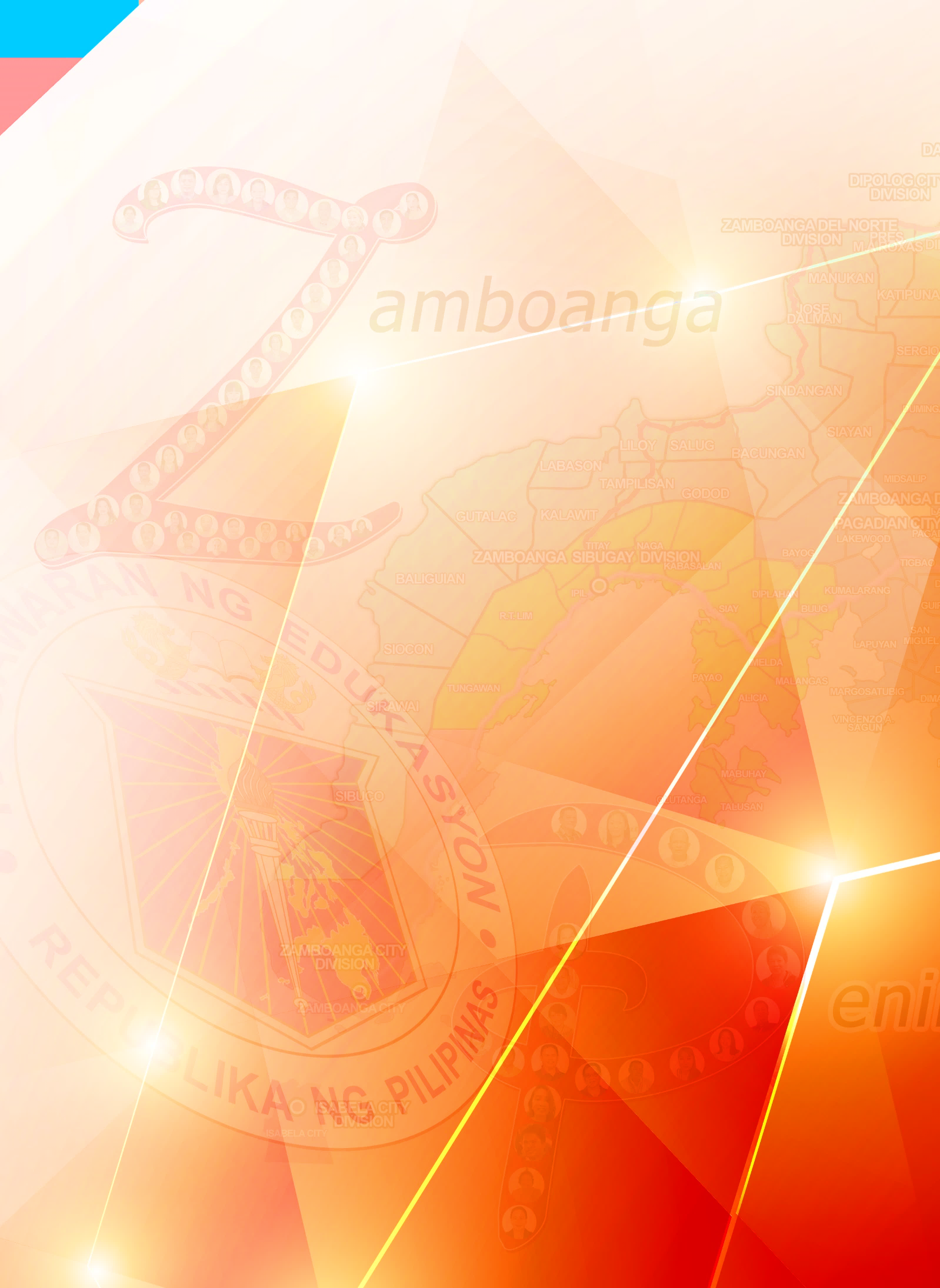 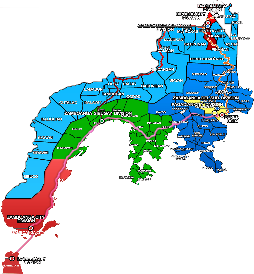 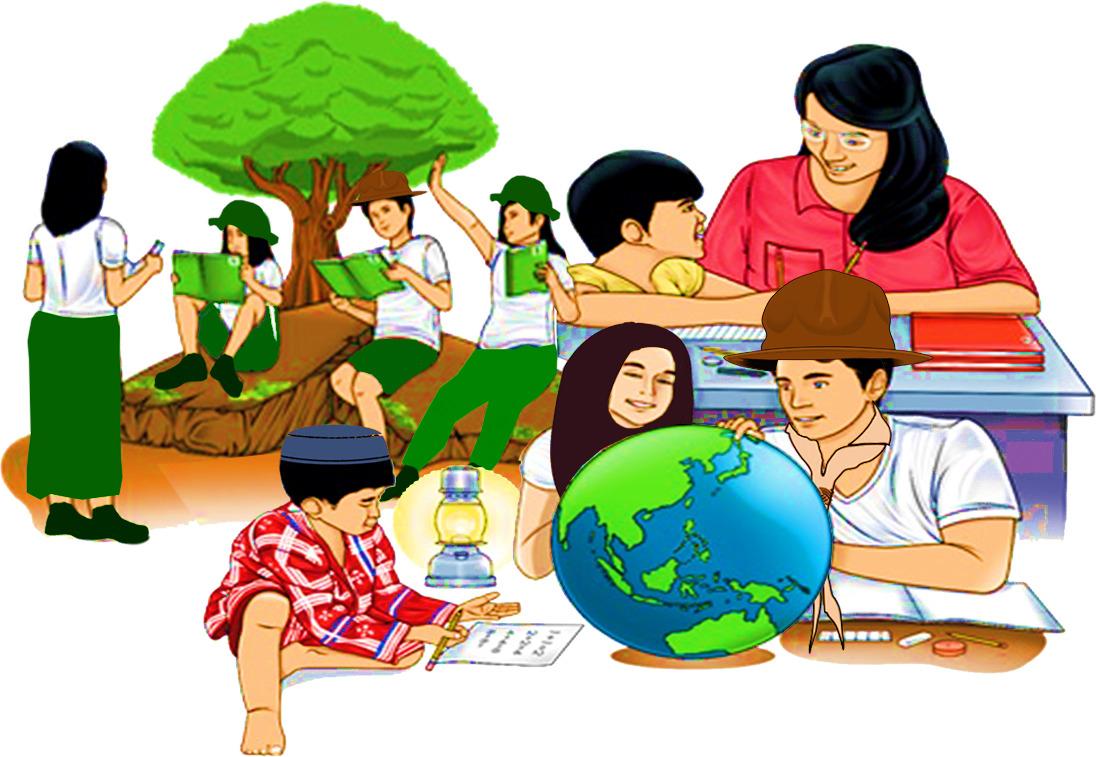 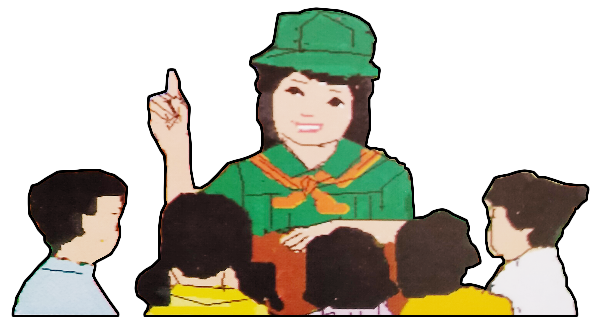 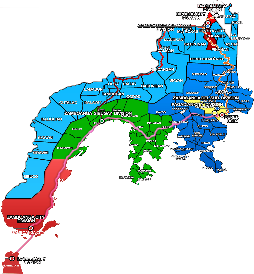 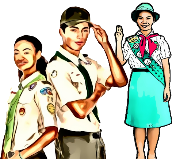 In this quarter, you have learned much about the various ways of communicating with other people. It’s about time to showcase how well you have learned the lessons by applying the skills which you have acquired. For most students, delivery is one the most intimidating aspects especially while speaking in public. Although there is no known cure for nervousness, you can make yourself much more comfortable by making yourself familiar with the basic knowledge on speech delivery.Learning Objectives:At the end of this module, you are expected to: Deliver a self-composed speech using all the needed speech conventions. (Uncoded)write an informative speech; anddeliver a self-composed speech.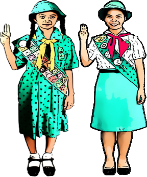  What I KnowThe activity that follows will give you an opportunity to use your prior knowledge in writing and delivering an effective speech.	Activity 1: Multiple ChoiceDirections: Answer the following questions and write the correct answer on the space providedbefore the number._________ 1. During the speech delivery, which of the following steps is acceptable?Chewing a gumUsing of slang wordsMaintaining eye contact Using a monotone voice_________2. Which part of the speech provides the main points which are supported by using facts, examples, and statistics?Main IdeaIntroduction ConclusionBody_________3. Which part of the speech summarizes the main points?Main IdeaIntroduction ConclusionBody_________4. Which element of writing an informative speech establishes credibility by demonstrating expertise and knowledge of the subject?Key PointsKnowledgeInterestOpener_________ 5. During the speech delivery, which of the following steps should be avoided?Having good postureUsing of slang wordsMaintaining eye contact Having a well-modulated voice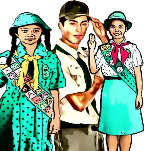 Activity 2: Say you…Say me…Directions: As we go through the process, let’s start by comparing these two pictures of speakers delivering their speeches. Speaker 1: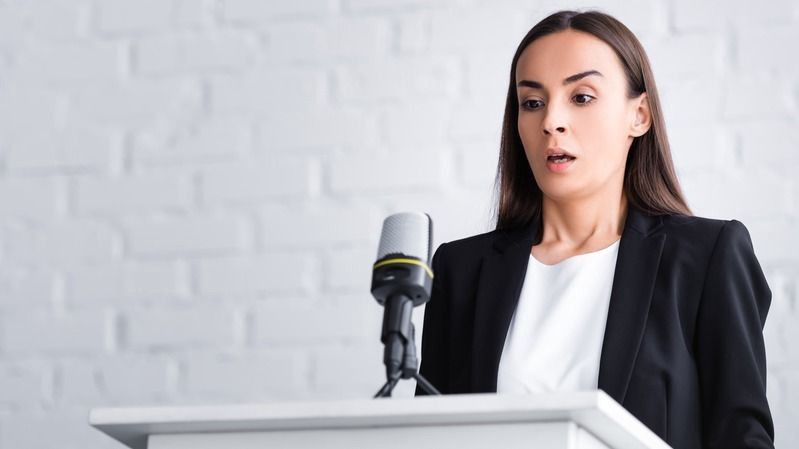 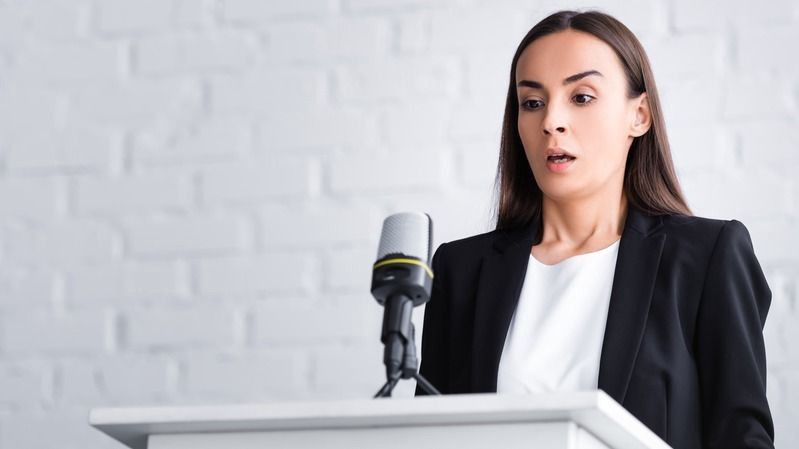 Speaker 2: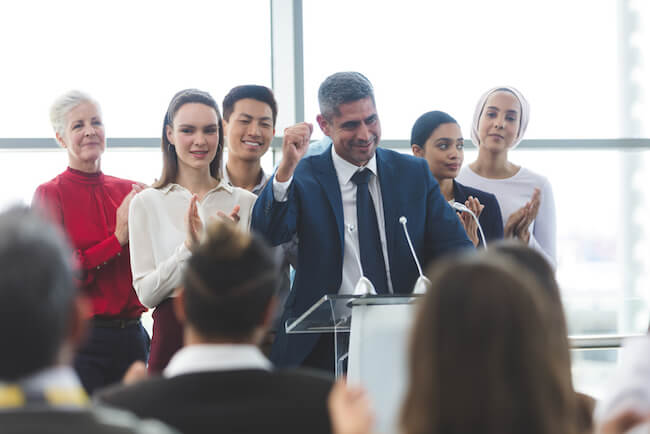 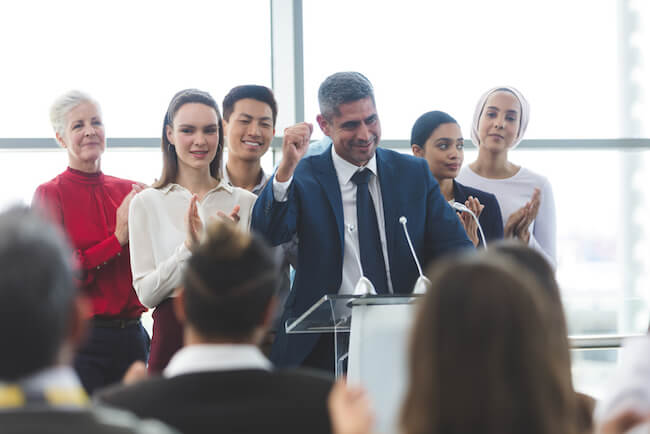 What can you say about the two speakers?____________________________________________________________________________________________________________________________________________________________Who do you think is the more effective: Speaker 1 or Speaker 2? Why?____________________________________________________________________________________________________________________________________________________________Here is an example of a short informative speech about COVID-19 by the director of the WHO last March 20, 2020.Good morning, good afternoon, and good evening, wherever you are. Every day, COVID 19 seems to reach a new and tragic milestone. More than 210,000 cases have been reported to WHO, and more than 9,000 people have lost their lives. Every loss of life is tragedy. It’s also motivation to double down and do everything we can do to stop transmission and save lives. We also need to celebrate our successes. Yesterday, Wuhan reported no new cases for the first time since the outbreak started. Wuhan provides hope for the rest of the world, that even the most severe situation can be turned around. Of course, we must exercise caution so the situation can be reversed. One thing we are learning is that although older people are the hardest hit, younger people are not spared. Data from many countries clearly show that people under 50 make up a significant proportion of patients requiring hospitalization. Today I have a message for the young people: you are not invincible. This virus could put you in hospital for weeks, or even kill you. Even if you don’t get sick, the choices you make about where you go could be the difference between life and death for someone else.I’m grateful that so many people are spreading the word and not virus. As I keep saying, solidarity is the key to defeating COVID-19, not only solidarity between countries, but also between age groups. Thank you for heeding our call for solidarity.Activity 3: Comprehension CheckAnswer the following questions and write your answers on the space provided.Based from the statistics given, how many cases of COVID-19 were recorded as of March 2020?__________________________________________________________________________________________________________________________________________________________________________________________________________________________________________________________________________________________________________________________________What have you learned in the information given about COVID-19 for the young people?__________________________________________________________________________________________________________________________________________________________________________________________________________________________________________________________________________________________________________________________________What new information did you acquire after reading the speech?___________________________________________________________________________________________________________________________________________________________________________________________________________________________________________________________________________________________________________________________________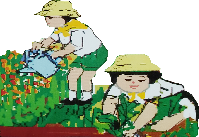 	As a language learner it is important for you to learn the basics of speech writing and speech delivery. There are different types of speech that you can choose from, but the most common speech type is the informative speech. What is an Informative Speech?An informative speech is written to provide interesting and useful information to increase the knowledge of your audience. This might involve providing information about a person, an animal or an object. It might center on information regarding a process, a 'How-to' speech, e.g. How to Surf the Internet. The Main Elements to Writing an Informative Speech
          The main elements to writing a successful and effective informative speech are to convey your knowledge and your ability to explain the subject:Knowledge - Establish credibility by demonstrating expertise and knowledge of the subject - conveying information, presenting ideas, facts and statistics to adequately inform the audience about the subjectKey Points - Repeat all the key points to ensure maximum knowledge retention.Interest - Conveying the subject with enthusiasm and including unusual facts or anecdotes about the subjectThe Structure and Outline of an Informative SpeechYour Opener - Give the opening, ice-breaker or attention grabber.Introduction - Tell them what the speech is about and what your main points will be.Knowledge - Establish credibility by demonstrating expertise and knowledge of the subject -conveying information, presenting ideas, facts and statistics to adequately inform the audience about the subject.Confirmation - Confirm and repeat the key points.Conclusion - Try to end with a memorable punch line or positive statement.The Five-Step Method for improving Delivery Step 1: Read aloud your full-sentence outline. Listen to what you are saying and adjust your language to achieve a good, clear, simple sentence structure.Step 2: Practice the speech repeatedly from the speaking outline. Become comfortable with your keywords to the point that what you say takes the form of an easy, natural conversation.Step 3: Practice the speech aloud. Rehearse it until you are confident you have mastered the ideas you want to present. Once you know the content, you will find the way that is most comfortable for you.Step 4: Practice in front of mirror, tape record your voice practice, and/or present your speech to a friend. You should be looking for feedback on the rate of delivery, volume, pitch, non-verbal cues such as gesture, card usage if you have, and eye contact.Step 5: Do a dress rehearsal of the speech under conditions as close as possible to those of the actual speech.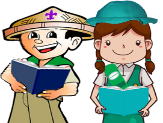 Activity 4: The Informative Speech TopicDirections: Choose 5 possible topics you wish to consider for your informative speech. Beside each topic, explain why you want to discuss about such.Activity 5: My Speech OutlineDirections: Before writing your self-composed speech, you must first create a topic outline. This way you can easily arrange all the necessary subtopics and the supporting details of your speech. First, decide which main topic you intend to deliver based from the previous activity. Write the topic inside the template and fill in the blanks with the list of things you may say about your chosen topic or the subtopics.Now that you have your speech outline, we will now proceed to your speech delivery. Answer the activity below. Activity 6: Speak & SparkDirections: Check how prepared you are in delivering your speech by referring to the checklist below. Answer each question with yes or no.INTRODUCTION______ Have you chosen an effective strategy to begin your speech? ______ Have you formulated a clear, concise, specific purpose statement?   ______ Have you developed substantial reasons that explain why the audience should care about your      purpose statement? ______ Have you organized your main points that you will preview? ______ Can your main points be developed sufficiently in the time allotted for your speech?______ Do you have any special expertise on the subject that could enhance your personal credibility? BODY______ Have you chosen a clear organizational pattern such as topical, chronological, spatial, causal,  problem-solution, or problem-cause-solution? ______ Have you used the correct symbol system to outline your main points and subpoints? ______ Does your outline follow standards of coherence, completeness, balance, and division? ______ Do you provide effective examples to clarify and support your points? ______ Do you provide credible and recent statistics to support important points? ______ Are standards for competent use of supporting materials (credibility, relevance, and sufficiency)   satisfied?  ______ Have you prepared a speaking outline so you can deliver your speech extemporaneously?CONCLUSION______ Have you prepared a concise summary of your main points?______ Have you included a brief reference to your introduction? ______ Have you developed an attention-getting finish for your speech? 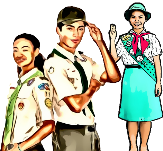 Activity 7: Think and Share Directions: Answer the following questions. Write your answers on the space provided.1. What new realizations do you have about writing a self-composed speech? _________________________________________________________________________________________________________________________________________________________________________________________________________________________________________________________________________________________________________________________________________________________________________________________________________________ _________________________________________________________________________________________________________________________________________________________________2. As a student, how do think delivering a self-composed speech helps in developing your speaking skills?      _____________________________________________________________________________________________________________________________________________________________________________________________________________________________________________________________________________________________________________________________________    __________________________________________________________________________________    __________________________________________________________________________________    __________________________________________________________________________________    __________________________________________________________________________________3. Do you see the significance of delivering a speech? How can it help you improve as a language learner? Explain your answer.        ______________________________________________________________________________________________________________________________________________________________________________________________________________________________________________________________________________________________________________________________________________________________________________________________________________________ __________________________________________________________________________________    ___________________________________________________________________________________    ___________________________________________________________________________________    ___________________________________________________________________________________Activity 8: True or False on SpeechDirections: Write T if the statement is true and F if it is false.	_________1. Delivery outline should be as brief as possible._________2. Eye contact is not necessary on speech delivery._________3. Conclusion summarizes/reviews the main points._________4. The body of the speech should be well organized._________5. Introduction must grab the audience's attention.What I Can Do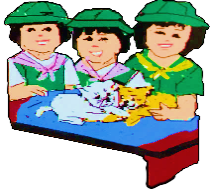 Activity 9: Love to TalkNow you are ready to compose your own speech using your speech outline. Do not forget to use the checklist provided as your guide in writing. I know you can do it!Directions: Complete your speech entries. Make sure that you have supplied each part with the message that you truly wish to convey.Checklist in Writing your SpeechTopic Choice  Have you chosen a topic that's appropriate for the audience? What is your real intention? In an informative speech you must take a neutral position.Have you chosen a topic that is narrow enough to allow you to cover it in depth in a 3-to-5-minute speech?  Have you chosen a topic that will present us with new information?Have you chosen a good, snappy title for your speech? Specific Purpose StatementHave you written it correctly "To inform my audience about ________"?Does your specific purpose statement contain no more than one idea (no use of “and”) Organization  Have you organized the body of the speech effectively, according to one of the organization patterns discussed (Chronological, Spatial, Causal, Topical)?Have you chosen the best organizational pattern for your topic and audience?Will your organization pattern help your audience to follow the logical flow of your presentation?  Activity 10:  Speech IndeedDirections: With the know-how on informative speech delivery, showcase how well you can deliver an informative speech. Use your self-composed speech from the previous activity and record a video of yourself delivering your speech. This will be submitted to your teacher for evaluation.  Be guided by the rubrics below: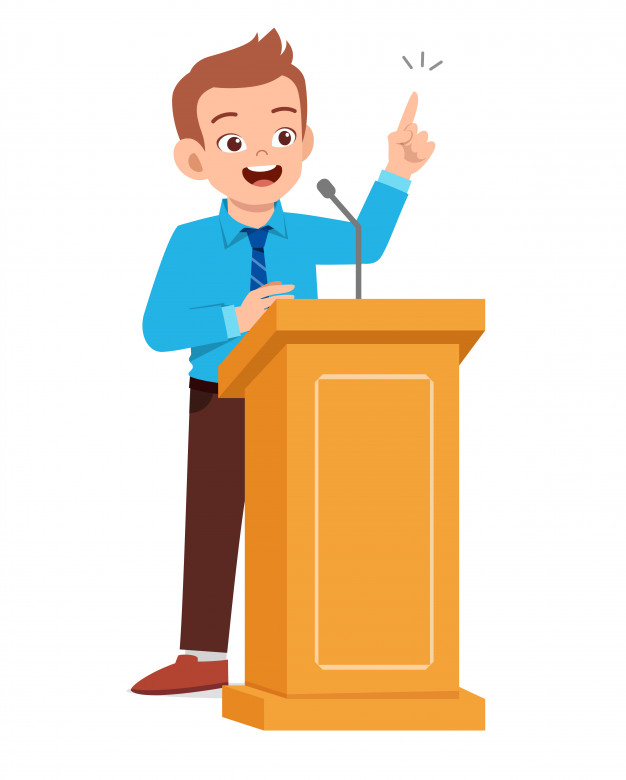 INFORMATIVE SPEECH DELIVERY RUBRIC Introduction: 8 Points_____ Introduction caught audience's attention (2)_____ Introduction gave a clear, specific purpose of the speech (2)_____ Introduction established credibility (2)_____ Introduction previewed main points (2)Body: 8 Points_____ Body was well organized; speaker wasn't rambling and repeating self (2)_____ Main points (three) were obvious (2)_____ Main points were supported using facts, examples, and statistics (2)_____ Transitions were used between points; speech was easy to follow (2)Conclusion: 6 Points_____ Conclusion restated the central idea (2)_____ Conclusion summarized/reviewed main points (2)_____ Conclusion had a call to action or memorable statement (2)Delivery: 13 Points_____ Eye contact was on entire audience (1)_____ Posture was good, legs weren't crossed, no swaying or leaning on podium (1)_____ Gestures and body language complemented ideas (1)_____ Did not read notes or memorize speech (1)_____ Voice was loud enough to hear, didn't drop off at end of sentences (1)_____ Not monotone, used emphasis & enthusiasm, voice was conversational (1) _____ Fillers (um, uh, and, you know, like, etc.,) were minimal; slang was not used (1) _____ Rate of speech was good; did not speak too quickly or too slowly (1)_____Correct grammar, pronunciation; articulation was clear. (1)_____ No gum or chewing (1) Time: 3 Points_____ Met speech time requirement (2-3 minutes)				Total Points: ______________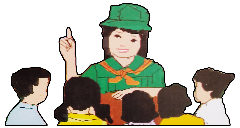 Directions: Answer the following questions and write the correct answer on the space provided before the number._________1. Which part of the speech provides the summary and review of the main points?Main IdeaIntroduction ConclusionBody_________ 2. During the speech delivery, which of the following steps is NOT acceptable?Having good postureUsing slang wordsMaintaining eye contact Having a well-modulated voice_________3. Which part of the speech provides the main points which are supported by using facts,                       examples, and statistics?Main IdeaIntroductionConclusionBody_________4. Where can you find the part of the speech that provides you a clear, specific purpose of the speech?Main IdeaIntroduction ConclusionBody_________5. In speech delivery, which of the following is considered acceptable?Using vocal fillersPoor postureChewing a gum Using of gestures_______6. If you were the speaker and you missed the first part of your speech, what did you lack?A.  Main IdeaB.  Introduction C.  ConclusionD.  Body________7. You noticed the speaker chewing a gum while delivering his speech. What convention did he                 violate?DeliveryIntroduction ConclusionBody________8. During the speech delivery, which of the following is acceptable?The speaker’s voice is loud enough to hear.The speaker is using vocal fillers.The speaker using monotone voice.The speaker is reading the whole speech.________9. Which of the following is acceptable in writing the body of the speech?It provides the main points of the topic.It gives the introduction of the topic.It gives the summary of the topic.It provides a short generalization of the topic.________10. In writing the conclusion of the speech, which of the following is NOT acceptable?Conclusion restates the central idea.Conclusion summarizes/reviews main points.Conclusion criticizes the main topic.Conclusion has a call to action or memorable statement.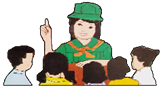 References:TextbookAnama, Gina A.; Anna Lea A. Davide; Ricardo Ador Dionisio; Lerma L. Flandez; Armi Victoria A. Fiangaan; Marcelino E. Ibañez; Gizelle V. Laud; Jovelyn A. Lita; Roselyn D. Mujal; Christine H. Pepito; Prudencia M. Sanoy; Grace Annette B. Soriano; Peter S. Tentoco III; Riza R. Zuñiga. Voyages in Communication: Learning Material Grade 8 English. Pasig City: Department of Education, 2013, 570-576.Online“The Informative Speech” 2017, Date Accessed: January 28, 2021, Retrieved from:http://www.famous-speeches-and-speech-topics.info/speech-topics/informative-speech.htm“Tips for Effective Delivery” Amy Gaffney, Date Accessed: January 28, 2021, Retrieved from: https://www.hamilton.edu/academics/centers/oralcommunication/guides/tips-for-effective-delivery World Health Organization. “WHO Director-General’s Opening Remarks at the Media Briefing on COVID-19.” Accessed on January 29, 2021. https://www.who.int/director-general/speeches/detail/who-director-general-s-opening-remarks-at-the-media-briefing-on-covid-19---20-march-2020Imageshttps://www.freepik.com/premium-vector/young-man-give-good-speech-podium_6689540.htm#page=1&query=student%20giving%20speech&position=0https://medium.com/@pacuneng/communication-skills-979ba829a2f 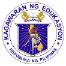 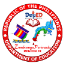 TopicReason for the choice1.2.3.4.5.